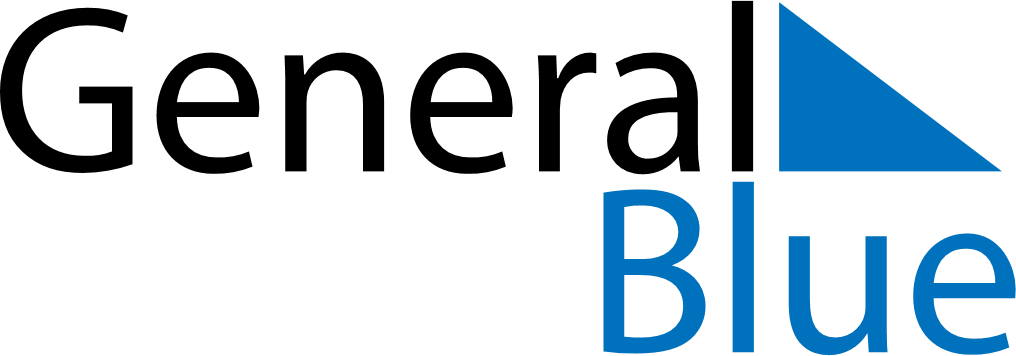 February 2022February 2022February 2022ArmeniaArmeniaSundayMondayTuesdayWednesdayThursdayFridaySaturday1234567891011121314151617181920212223242526Mother Language DaySt. Vartan the good work and the duty days2728